Права пенсионераАудитория: 60-80 лет (D)Тематическая область: «Защита прав» (6)Вопросы, рассмотренные в данном модуле:Права, вытекающие из отношений по государственному    пенсионному обеспечению (ОПС)Право на труд граждан пенсионного возрастаПраво пенсионеров на льготыСпособы защиты пенсионных правОглавлениеПрава, вытекающие из отношений по государственному (обязательному) пенсионному обеспечению (ОПС)Пенсионное обеспечение является одним из видов государственного (обязательного) социального страхования. Конституцией Российской Федерации каждому человеку гарантировано пенсионное обеспечение (ежемесячная денежная выплата)  по возрасту, в случае болезни, инвалидности, потери кормильца.Не смотря на законодательное закрепление социального обеспечения граждан пожилого возраста,  практика показывает, что пожилые люди и их родственники нередко сталкиваются с  вопросами, на которые  найти самостоятельно ответ не просто…например, …имею стаж работы 40 лет и являюсь ветераном труда Астраханской области. Переехала на постоянное место жительство в Волгоград. Имею ли я право на получение ветеранских?…Я пенсионерка, награждена Почетной грамотой Минздрава РФ, но в отчестве была допущена ошибка. Из-за этого не могу подать документы на присвоение звания «Ветеран труда»…что делать? Чтобы найти ответы на эти и другие вопросы сначала разберем некоторые основы пенсионного обеспечения граждан пожилого возраста в соответствии с действующим законодательством.   Что же такое пенсия по государственному пенсионному обеспечению или просто пенсия? В соответствии с Федеральным законом от 15.12.2001 N 166-ФЗ «О государственном пенсионном обеспечении в РФ» под  пенсией по государственному пенсионному обеспечению понимают ежемесячную государственную денежную выплату,  которая предоставляется гражданам в целях обеспечения  им средств к существованию. Право на пенсию  в соответствии с российским законодательством  имеют не только граждане РФ, но иностранные граждане и лица без гражданства, постоянно проживающие на территории страны. При этом если гражданин не имеет минимального страхового (трудового) стажа  - 5 лет  - для получения трудовой пенсии по старости,  либо отказался от данного вида пенсионного обеспечения ему  гарантировано получение социальной пенсии по старости при достижении 60 лет для женщин и 65 лет для мужчин. Социальная пенсия назначается и лицам признанным инвалидами  в результате совершенного им уголовно наказуемого деяния или умышленного нанесения ущерба своему здоровью (т.е. в результате совершения преступления), которые установлены в судебном порядке.Право на трудовую пенсию по случаю потери кормильца имеют дедушка и бабушка умершего кормильца, если они достигли возраста 60 и 55 лет (соответственно мужчины и женщины) либо являются инвалидами, при условии, что отсутствуют другие лица, которые обязаны их содержать (например, внуки, если дети умерли). Однако правом на данный вид пенсионного обеспечения не могут рассчитывать лица, совершившие умышленное уголовно наказуемое деяние, повлекшее за собой смерть кормильца и установленное в судебном порядке.В случае если граждане до достижения 60 и 65 лет (соответственно женщины и мужчины) получали трудовую пенсию по инвалидности, то при достижении указанного возраста им назначается социальная пенсия по старости.   Действующее законодательство допускает получение одновременно двух пенсий сразу. Данным правом могут воспользоваться:1)    граждане, ставшим инвалидами вследствие военной травмы; участники Великой Отечественной войны; граждане, награжденные знаком «Жителю блокадного Ленинграда»  - им могут устанавливаться пенсия по инвалидности и трудовая пенсия по старости;2)  родителям военнослужащих, проходивших военную службу по призыву, погибших (умерших) в период прохождения военной службы или умерших вследствие военной травмы после увольнения с военной службы (за исключением случаев, когда смерть военнослужащих наступила в результате их противоправных действий) - им могут устанавливаться:пенсия по случаю потери кормильца и трудовая пенсия по старости (инвалидности);пенсия по случаю потери кормильца и социальная пенсия;пенсия по случаю потери кормильца и пенсия за выслугу лет (или по инвалидности);3)  нетрудоспособным членам семей граждан, пострадавших вследствие катастрофы на Чернобыльской АЭС - им могут устанавливаться:пенсия по случаю потери кормильца и трудовая пенсия по старости (или инвалидности);пенсия по случаю потери кормильца и социальная пенсия (за исключением социальной пенсии по случаю потери кормильца).Размер социальной пенсии  по старости сегодня составляет 3692,35 рубля в месяц и зависит от базовой части трудовой пенсии по старости, которая в настоящее время составляет 1950 рублей.  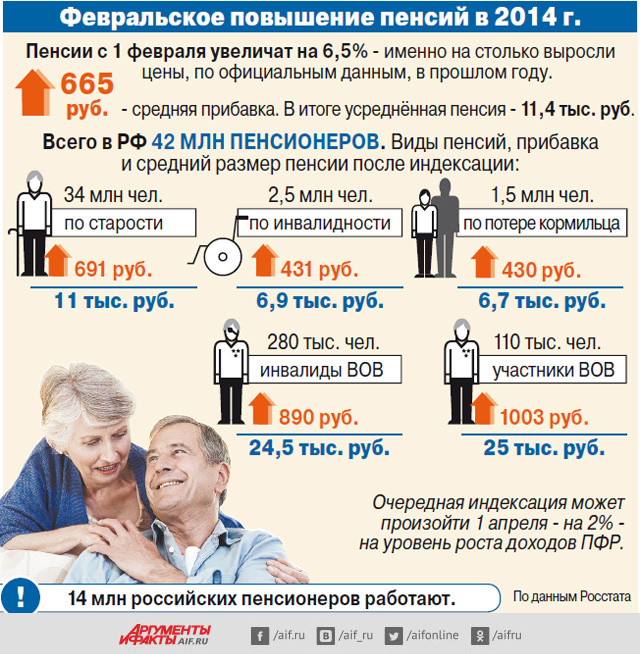 Основанием для повышения  пенсий с 1 февраля 2014 явилось  Постановлением Правительства РФ от 23.01.2014 №46 «Об утверждении коэффициента индексации с 1 февраля 2014 размера страховой части трудовой пенсии по старости и размеров трудовой пенсии по инвалидности и трудовой пенсии по случаю потери кормильца».1 апреля 2014 года было произведено повышение размера пенсионного обеспечения граждан на 17,1%. В результате проведения индексации средний размер социальной пенсии увеличился на 1103 рублей, средние размеры пенсий граждан из числа инвалидов вследствие военной травмы и участников Великой Отечественной войны, получающих две пенсии, увеличились соответственно на 1808 рублей  и 1685 рублей. Признание государством права каждого гражданина на социальное обеспечение (статья 39 Конституции РФ) влечет обязанность государства гарантировать его реализацию. По своему содержанию право на социальное обеспечение включает комплекс мер, которые должно принимать государство по защите  граждан в старости, при инвалидности, в случае потери кормильца и в иных жизненных ситуациях, когда они не могут использовать собственный труд для систематического получения дохода либо вознаграждения за труд. Надо отметить, что гражданин является слабой стороной в социально-обеспечительных отношениях, поскольку он объективно обладает значительно меньшим запасом тех или иных организационных, информационных, материальных, профессиональных ресурсов по сравнению со своим контрагентом – государством в лице его органа. Вместе с тем, если лицу становится известно о том, что его пенсионные права нарушаются, в первую очередь необходимо получить документы, прямо или косвенно подтверждающие факт нарушения или иного ущемления данных  прав, а во вторую – обратиться за защитой или восстановлением нарушенного права. К основным способам защиты нарушенных пенсионных прав относятся:судебная защита;административный порядок защиты, который преимущественно проявляется через защиту прав и законных интересов в процессе обжалования действия (бездействия) органов социальной защиты в вышестоящие органы;защита социальных прав граждан уполномоченным по правам человека (более подробно каждый из способов защиты рассмотрен в пункте 4). Говорить о таком способе защиты нарушенных пенсионных прав как самозащита в данном случае нельзя, т.к. трудно себе представить ситуацию, когда гражданин, например, по собственному усмотрению назначит себе пенсию или пособие, изменит размер уже назначенных выплат или присвоит себе звание ветерана труда, полагая приобрести право на меры социальной поддержки.Право на труд граждан пенсионного возрастаДостижение гражданином пенсионного возраста не является по общему правилу основанием для прекращения трудовых отношений либо ущемления трудовых прав. В целом порядок приема пенсионеров на работу совпадает с порядком приема обычных работников. Трудовое законодательство устанавливает ряд исключений из общего правила. Так ст. 59 ТК РФ указывает, что с поступающими на работу пенсионерами по возрасту заключается срочный трудовой договор (но по соглашению сторон может быть заключен и бессрочный договор). Это означает, что по окончанию действия срока трудового договора работодатель вправе не заключать его на новый срок и это не будет нарушением прав работника. Стоит отметить, что если гражданин был принят на работу (и с ним заключен бессрочный трудовой договор) до достижения пенсионного возраста, то наступление пенсии не является основанием для расторжения договора либо переоформления его на определенный срок.Если работник уходит на заслуженный отдых (на пенсию), то «отрабатывать» (как говорят в народе)  две недели ему не нужно. Такое правило закреплено в ст. 80 ТК РФ: при увольнении по причине достижения пенсионного возраста работодатель обязан расторгнуть трудовой договор в срок, указанный в заявлении работника. При увольнении сотрудника-пенсионера на основании п. 2 ст. 81 ТК РФ (в связи с сокращением численности или штата работников организации) он имеет право на получение выходного пособия в размере среднего месячного заработка (ст. 178 ТК РФ). Кроме того, за увольняемым работником также сохраняется средний месячный заработок на период трудоустройства, но не свыше двух месяцев со дня увольнения (с зачетом выходного пособия). А в исключительных случаях средний месячный заработок сохраняется за уволенным работником в течение третьего месяца со дня увольнения по решению органа службы занятости населения при условии, если в двухнедельный срок после увольнения работник обратился в этот орган и не был им трудоустроен. В письме Федеральной службы по труду и занятости от 27 октября 2005 № 1754-61 было разъяснено, что органы службы занятости не могут принять решение об отказе в сохранении за уволенными пенсионерами в течение третьего месяца со дня увольнения среднего месячного заработка и выдачи им соответствующих документов (справок).ТК РФ также содержит дополнительное правомочие для пенсионеров связанное с отпуском – ст. 128 ТК РФ: «По семейным обстоятельствам и другим уважительным причинам работнику по его письменному заявлению может быть предоставлен отпуск без сохранения заработной платы, продолжительность которого определяется по соглашению между работником и работодателем… Работодатель обязан на основании письменного заявления работника предоставить отпуск без сохранения заработной платы: участникам Великой Отечественной войны - до 35 календарных дней в году; работающим пенсионерам по старости (по возрасту) - до 14 календарных дней в году…». То есть если обычному работнику работодатель может (но не обязан) предоставит отпуск без сохранения зарплаты (т.н. «отпуск за свой счет»), то участнику Великой Отечественной войны и пенсионеру по возрасту работодатель обязан предоставить отпуск без сохранения заработной платы по его просьбе.В случае, если работодатель нарушает трудовые права работающего пенсионера, то гражданин может обратиться в суд. Если самостоятельно пожилой гражданин не может обратиться в суд, то помощь ему может оказать прокурор. В соответствии со статьей 45 Гражданского процессуального кодекса РФ     прокурор вправе обратиться с заявлением в суд на основании обращение к нему гражданина о защите нарушенных или оспариваемых социальных прав, свобод и законных интересов в сфере трудовых (служебных) отношений.Примеры из практики:Я  пенсионер, при устройстве на работу со мной подписали срочный трудовой договор на 1 год. Это законно?В соответствии с действующим ТК РФ  с  пенсионером по возрасту срочный трудовой договор может быть заключен, но только с согласия самого пенсионера.  Однако практика показывает, что работодатели фактически ставят пенсионера перед выбором либо  заключение срочного трудового договора либо отказ в приеме на работу, что само по себе является нарушением закона – Трудового кодекса РФ.  В данном случае пенсионер может либо самостоятельно обратиться за защитой в суд либо написать обратиться за помощью к прокурору.  Но, чтобы воспользоваться своим правом на защиту пожилой гражданин должен потребовать письменный отказ в заключении трудового договора с указанием причины либо записать на диктофон или камеру общение с потенциальным работодателем.  2. Я работающая пенсионерка. Раньше получала прибавку к пенсии за отработанный год с февраля, а сейчас - только в августе. Получается, что с февраля по август мне прибавка не выплачивается?В соответствии с действующим законодательством   при ежегодной августовской корректировке учитываются абсолютно все страховые взносы, которые были уплачены за работодателем за работающего пенсионера  с момента прошлого перерасчета. При этом по желанию гражданина также сохраняется порядок заявительного перерасчета страховой части трудовой пенсии по старости или по инвалидности. И если гражданин изъявит желание произвести перерасчет с другой даты (не с 1 августа), то необходимо подать соответствующее заявление в территориальное управление Пенсионного Фонда России.Я - работающий пенсионер. Работаю в техникуме. Взяла выписку из ПФР за 2013 год. Размер зарплаты уменьшен почти за каждый месяц. Взносы начислены, но не уплачены. Перерасчет пенсии будут производить по начисленным взносам, или перечисленным?Перерасчет (корректировка) пенсии работающим пенсионерам проводится на основе перечисленных страховых взносов. Вы имеете право обратиться в инспекцию по труду с жалобой на руководство техникума, которое нарушает законодательство РФ.Я - пенсионер уволен с работы в связи с сокращением штата (п. 2 ст. 81 ТК РФ). В двухнедельный срок зарегистрирован в центре занятости для поиска подходящей работы. Имею ли я право на получение среднего месячного заработка за третий месяц со дня увольнения? Статья 178 ТК РФ не проводит никаких различий между уволенными пенсионерами по старости (по возрасту) и иными работниками. Как и всем остальным работникам, пенсионерам, уволенным по п. 2 ст. 81 ТК РФ, выплачивается выходное пособие в размерах, определенных ст. 178 ТК РФ. За ними сохраняется и средний месячный заработок на период трудоустройства, в том числе и в течение третьего месяца по решению органов службы занятости населения. Письмом Минфина России от 15.03.2006 N 03-03-04/1/234 до сведения работодателей доведено разъяснение Федеральной службы по труду и занятости, изложенное в его Письме от 27.10.2005 N 1754-61, согласно которому у органов службы занятости нет достаточных оснований для отказа пенсионерам в сохранении за ними в течение третьего месяца со дня увольнения среднего месячного заработка. 3.Право пенсионеров на льготыНалоговые льготыДействующее налоговое законодательство: -  предусматривает освобождение от уплаты налога на жилой дом, квартиру, комнату, дачу, гараж и другое строение, помещение следующих категорий граждан:Герои Советского Союза и Герои Российской Федерации, а также лица, награжденные орденом Славы трех степенейинвалиды I и II групп, инвалиды с детстваучастники гражданской и Великой Отечественной войн, других боевых операций по защите СССР из числа военнослужащих, проходивших службу в воинских частях, штабах и учреждениях, входивших в состав действующей армии, и бывших партизан
лица, принимавшие непосредственное участие в составе подразделений особого риска в испытаниях ядерного и термоядерного оружия, ликвидации аварий ядерных установок на средствах вооружения и военных объектах. -  не уплачивается налог на имущество физического лица:пенсионерами, получающими пенсии, назначаемые в порядке, установленном пенсионным законодательством Российской Федерации;родителями и супругами военнослужащих и государственных служащих, погибших при исполнении служебных обязанностей; с расположенных на участках в садоводческих и дачных некоммерческих объединениях граждан жилого строения жилой площадью до 50 квадратных метров и хозяйственных строений и сооружений общей площадью до 50 квадратных метров.Пример из практикиПродаю квартиру, которая осталась мне от отца. Я, как пенсионер, все равно должен платить налог при продаже этой собственности? Может, лучше подождать 3 года, а потом уже продавать?Правила для всех налогоплательщиков (вне зависимости от возрастного ценза) одинаковые. При этом полученный доход можно уменьшить на сумму имущественного налогового вычета, не превышающего 1 млн. руб. (подп. 1 п. 1 ст. 220 НК РФ). То есть налог по ставке 13% следует уплатить с суммы, полученной при продаже квартиры,  за минусом 1 млн. руб. Если цена продаваемого жилья меньше 1 млн. руб., то налог будет равен нулю. Но налоговую декларацию в этом случае всё равно нужно подать. В противном случае штраф за непредоставление налоговой декларации составит 1000 руб. Если же квартира в собственности на момент ее продажи три года и более, то обязанности по уплате налога не возникает, не нужно и подавать декларацию. При получении квартиры в наследство срок нахождения ее в собственности исчисляется с момента открытия наследства - дня смерти наследодателя.Пенсии не хватает, решилась сдавать комнату в своей квартире. Хочу, чтобы всё было законно. Надо ли мне, пенсионерке, платить налог с арендной платы?  Получение пенсии не освобождает налогоплательщика от уплаты налога на доходы физических лиц с суммы, полученной от сдачи комнаты внаём. По итогам налогового периода (календарного года) надо подать по месту жительства налоговую декларацию, в которой указать полученный доход и с этой суммы рассчитать налог по ставке 13%. Сумма налога уплачивается не позднее 15 июля года, следующего за истекшим налоговым периодом.Льготы ветеранам труда Согласно со статьей 7 Федерального закона «О ветеранах» 12.01.1995 N 5-ФЗ, к ветеранам труда относятся следующие категории граждан:- лица, начавшие свою трудовую деятельность до наступления совершеннолетия во время Великой Отечественной войны, при этом, трудовой стаж которых составляет, для мужчин - не менее 40 лет, а для женщин – не менее 35 лет;- лица, которые имеют награды в виде медалей и орденов, удостоены почетного звания РСФСР, СССР или Российской Федерации, а также награждены ведомственными знаками отличия в труде. Чтобы получить звания, у них должен быть общий трудовой стаж, который будет нужен для оформления трудовой пенсии по старости согласно положениям законодательства РФ.Для уточнения мер социальной поддержки и льгот за счет средств регионального бюджета необходимо обратиться в территориальное Управление социальной защиты по месту жительства.Возможные виды льгот для ветеранов труда и ветеранам военной службы:- бесплатный проезд в пассажирском транспорте общего пользования,- бесплатный проезд на железнодорожном транспорте пригородного сообщения,- ежемесячная денежная выплата,- компенсация части абонентской платы за телефон,- бесплатное обеспечение санаторно-курортными путевками при наличии медицинских показаний для малообеспеченных граждан,- бесплатное изготовление и ремонт зубных протезов (за исключением протезов из драгоценных металлов и металлокерамики, других дорогостоящих имплантатов), - льготы по оплате жилья и коммунальных услуг.Например, согласно принятому муниципальному законодательству в г. Москве, в  2014 году ветеранам труда предоставляются следующие дополнительные льготы:- ежемесячная городская денежная выплата (ЕГДВ) из средств городского бюджета со следующего месяца после обращения;- бесплатный проезд на пригородном железнодорожном транспорте (На основании социальной карты москвича). В отношении пенсионеров ветеранов труда, проживающих в других регионах России, действует региональное законодательство.Пример из практики:Имею стаж работы 40 лет и являюсь ветераном труда Астраханской области. Переехала на постоянное место жительство в Волгоград. Имею ли я право на получение ветеранских?Звание «Ветеран труда» имеет региональное и федеральное значение. В данном случае  звание присвоено на основании наград или заслуг перед Астраханской областью, таким образом, льготы действуют только в данном регионе.Моя свекровь является пенсионером и получает доплату как «Ветеран труда» на территории Ставропольского края. При переезде в Москву или Московскую область теряет ли она надбавки к пенсии? Если свекровь имеет звание, присвоенное на основании региональных наград, то при переезде в другой регион льготы убираются. Если звание присвоено на основании награды, имеющей федеральное значение, то льготы будут переоформлены по новому месту регистрации. Сумма ежемесячных денежных выплат определяется самостоятельно в каждом регионе.Способы защиты пенсионных правКак было отмечено в пункте 1, основными способами защиты нарушенных пенсионных прав являются:судебная защита;административный порядок защиты, который преимущественно проявляется через защиту прав и законных интересов в процессе обжалования действия (бездействия) органов социальной защиты в вышестоящие органы;защита социальных прав граждан уполномоченным по правам человека.Рассмотрим подробнее каждый способ.Судебная защита нарушенных пенсионных правСудебная защита нарушенных прав гарантирована ст. 46 Конституции Российской Федерации.  Анализ судебной практики показывает что, несмотря на ряд решений Верховного и Конституционного суда РФ, Пенсионный фонд продолжает допускать в своей работе «ошибки», которые умоляют права граждан на заслуженный отдых, гарантированные Конституцией РФ.Для обращения в суд за защитой нарушенного права необходимо написать исковое заявление в соответствии с требования ст. 131, 132 Гражданского процессуального кодекса РФ. Гражданин вправе лично или через своего представителя подать исковое заявление, при этом представитель должен иметь надлежащим образом оформленную доверенность.  В связи с тем, что гражданин, чье пенсионное право нарушено не обладает (в большинстве случаев) специальными знаниями, лучше обратиться к профессионалу. Гражданский процессуальный кодекс Российской Федерации в ст. 94 содержит указания на возмещение судебных издержек в связи с привлечением в дело представителя. В силу статьи 28 ГПК РФ заявление гражданина по спору, связанному с реализацией им пенсионного права, подается в суд по месту нахождения соответствующего пенсионного органа (отказавшего в назначении пенсии или выплачивающего пенсию). При желании гражданин, решившийся отстаивать свои пенсионные права в суде, может привлечь к этому процессу прокуратуру. Статья 45  Гражданского процессуального кодекса РФ наделяет прокурора правом на обращение в суд на основании заявлений граждан о нарушении их прав, свобод и законных интересов в сфере трудовых и иных непосредственно связанных с ними отношений, социальной защиты, включая социальное обеспечение.От уплаты госпошлины по делам, рассматриваемым в судах общей юрисдикции, а также мировыми судьями, освобождаются:- Герои Советского Союза, Герои Российской Федерации и полные кавалеры ордена Славы, участники и инвалиды Великой Отечественной войны;- истцы - инвалиды I и II группы (цена иска при этом не должна превышать 1 млн. руб.);- истцы - пенсионеры, получающие пенсии, назначаемые в порядке, установленном пенсионным законодательством, - по искам к Пенсионному фонду РФ (цена иска при этом не должна превышать 1 млн. руб.).При удовлетворении исковых требований пенсионера или лица, претендующего на назначение пенсии, в судебном решении должно быть четко указано с какого времени пенсионный орган обязан назначить пенсию. В этом вопросе имеющаяся судебная практика исходит из того, что если в ходе судебного разбирательства установлено, что на момент первоначального обращения за трудовой пенсией в гражданин имел право на указанную пенсию, однако не располагал необходимыми сведениями и (или) документами, подтверждающими право на пенсию, и не смог представить их в установленный трехмесячный срок по не зависящим от него причинам или ему по каким-либо другим причинам было необоснованно отказано в назначении пенсии, то суд вправе обязать пенсионный орган назначить истцу пенсию со дня первоначального обращения за ней (но во всех случаях не ранее дня возникновения права на нее).Наиболее спорными вопросами при обращении в суд граждан,  достигших возраста 60 лет, является назначение пенсии по случаю потери кормильца, т.к. необходимо доказывать факт иждивения. Пример из практикиВ территориальное отделение Пенсионного фонда России (г.Курган) обратилась женщина по поводу назначения  пенсии по случаю потери кормильца - мужа 1934 года на нее (инвалид 2 группы) 1942 года.  На момент обращения (30.01.2014) ее пенсия  составляла 6 000 рублей, а пенсия умершего мужа -  12000. В назначении пенсии отказали, т.к. пенсия женщины соответствует прожиточному минимуму. В данной ситуации необходимо отметить следующее:Во – первых,  прожиточный уровень нетрудоспособных пенсионеров в РФ составляет  6023 рубля в месяц. Во – вторых,  в соответствии со статьей 9 ФЗ «О трудовых пенсиях» -право на трудовую пенсию по случаю потери кормильца имеют нетрудоспособные члены семьи умершего кормильца, состоявшие на его иждивении. Применительно к данной ситуации к нетрудоспособным членам семьи относятся родители и супруг умершего кормильца, если они достигли возраста 60 и 55 лет (соответственно мужчины и женщины) либо являются инвалидами, имеющими ограничение способности к трудовой деятельности.Члены семьи умершего кормильца признаются состоявшими на его иждивении, если они находились на его полном содержании или получали от него помощь, которая была для них постоянным и основным источником средств к существованию.Таким образом, необходимо  доказывать факт соответствия данным условиям, чтобы  суд удовлетворил право на  получение пенсии по потере кормильца.Я пенсионерка, награждена Почётной грамотой Минздрава РФ, но в отчестве была допущена ошибка. Из-за этого не могу подать документы на присвоение звания «Ветеран труда»... что делать?В данном случае правопринадлежность документов устанавливает суд.  Необходимо обратиться в суд со всеми документами, в которых указаны имя, отчество и фамилия, решение суда обязательно для исполнения соответствующими органами.Административный порядок защиты пенсионных правГосударственные пенсии устанавливаются в соответствии с Федеральным законом от 15 декабря 2001 года № 166-ФЗ «О государственном пенсионном обеспечении в Российской Федерации».  Назначение, перерасчет размеров и выплата трудовых, социальных  пенсий, включая организацию их доставки, производятся органом, осуществляющим пенсионное обеспечение в соответствии с Федеральным законом от 15.12.2001 N 167-ФЗ «Об обязательном пенсионном страховании в Российской Федерации», по месту жительства лица, обратившегося за пенсией.           Таким образом, в случае, если гражданину становится известно о том, что его права нарушаются,  либо решение  Пенсионного Фонда противоречит интересам данного гражданина он вправе обжаловать действие, например,  Управления  ПФР в Автозаводском районе г. Н.Новгорода в вышестоящий пенсионный орган ГУ – Отделение Пенсионного Фонда РФ по Нижегородской области. Пример из практикиВдова военнослужащего, умершего вследствие увечья, полученного при исполнении обязанностей военной службы, в ноябре1994 г. обратилась в Управление  ПФР в Шемуршинском районе  по Чувашской республике с заявлением о выплате ежемесячных денежных выплат. Однако получила отказ в связи с тем, что она трудоспособна, не инвалид, не пенсионер, и ребенок, которому больше 23-х лет, проживает с ней. Женщина обратилась в вышестоящий пенсионный орган -  Отделение ПФР по Чувашской республики, с соответствующей жалобой,  где обосновала свою позицию 
Определением Конституционного суда РФ № 331-О-П от 4.04.2007 года. Согласно данному Определению, вдовы военнослужащих, которые погибли или их смерть наступила до 16 января 1995 года (т.е. до вступления в силу Закона «О ветеранах» ), имеют право на ЕДВ в размере, установленном для участников Великой Отечественной войны, т.к. 
Закон СССР «О неотложных мерах по улучшению пенсионного обеспечения и социального обслуживания населения» от 1 августа 1989 года приравнял членов семей военных, погибших (умерших) при исполнении служебных обязанностей, к участникам Великой Отечественной войны из числа военнослужащих. Пенсионный  Фонд России  назначил  в итоге ЕДВ по категории «Родители и жены военнослужащих, погибших вследствие ранения, контузии или увечья, полученных при защите СССР или при исполнении обязанностей военной службы, либо вследствие заболевания, связанного с пребыванием на фронте» в размере, установленном для участников Великой Отечественной войны.Защита социальных прав граждан уполномоченным по правам человекаВ Докладе уполномоченного по правам человека в Российской Федерации за 2008 г. отмечается, что доля жалоб, связанных с нарушением прав на пенсионное обеспечение различных категорий граждан, получением пособий, льгот для инвалидов и других категорий граждан, нуждающихся в социальной защите, составляет 32% от всего объема поступивших жалоб, число которых составило 27522 жалобы. Если к этим цифрам следует  добавить статистику Верховного Суда РФ, которая свидетельствует о значительной доле социальных споров в структуре рассмотренных судами гражданских дел  - до 48,5%. Как отмечают уполномоченные по правам человека  в различных субъектах РФ, среди наиболее актуальных вопросов  в сфере пенсионного обеспечения можно назвать несогласие с расчетом размеров пенсий, трудности в получении архивных документов и  доказательстве стажа работы в том или ином учреждении. Бывает, что  необходимо срочно решить или выяснить важный вопрос, но попасть на личный прием к руководителям территориальных управлений Пенсионного фонда РФ трудно. Жалуются заявители и на то, что в отдельных управлениях Пенсионного Фонда их письма остаются без ответа.Пример из практикиЖительница Можайского района Московской области  сообщила о бездействии и равнодушии сотрудников территориального пенсионного управления. Несколько лет она не могла самостоятельно получить справки для перерасчета пенсии, учитывая работу по совместительству в отделении Сбербанка. В пенсионном управлении ее просьбы игнорировались. Она обратилась к уполномоченному по правам человека Можайского района Московской области, в результате вмешательства которого    необходимые документы были найдены, и пенсия пересчитана в сторону увеличения. 2. Гражданка С. обратилась в Управление Пенсионного фонда РФ в Ворошиловском районе г. Волгограда с заявлением о назначении пенсии. Решением от 10 июня 2009 года ей в назначении пенсии отказали по мотиву отсутствия пятилетнего страхового стажа. В качестве причины принятого решения было указано на сомнение в подлинности трудовой книжки, основанное на том, что записи о работе в медицинском учреждении на территории Армении не были подтверждены документально, а также на непоступление ко времени принятия решения актов проверок остальных периодов трудовой деятельности, отраженных в книжке. Таким образом в пенсии отказано до окончания проверки пенсионных прав заявителя и установления всех обстоятельств дела, что расцениваю как нарушение ее прав.В итоге женщина вынуждена была обратиться за защитой своих пенсионных прав к уполномоченному по правам человека в Волгоградской области. ПАМЯТКАЧто такое государственное пенсионное обеспечение? ежемесячная денежная выплата  по возрасту, в случае болезни, инвалидности, потери кормильца.Кто имеет право на государственное пенсионное обеспечение?граждане РФ, иностранные граждане и лица без гражданства, постоянно проживающие на территории Российской Федерации На какое пенсионное обеспечение могут рассчитывать граждане, достигшие 60 – летнего возраста? Трудовая пенсия по старости, социальная пенсия по старости, пенсия по случаю потери кормильца, социальная пенсия по инвалидностиТрудовая деятельность на пенсии миф или реальность?  Достижение пенсионного возраста не означает автоматического увольнения с работы. Если гражданин, достигший пенсионного возраста и оформивший пенсию, продолжает работать, то выплата трудовой пенсии по старости ему производится без каких - либо ограничений (ст. 18 Федерального закона «О трудовых пенсиях в РФ»).Все пенсионеры, работающие в организации по трудовому договору, имеют право на ежегодный отпуск продолжительностью 28 календарных дней (статья 115 Трудового кодекса РФ).Работающий пенсионер вправе получить отпуск без сохранения заработной латы продолжительностью до 14 календарных дней в году (статья 128 Трудового кодекса РФ).При увольнении сотрудника-пенсионера в связи с сокращением численности или штата работников организации он имеет право на получение выходного пособия в размере среднего месячного заработка (ст. 178 Трудового кодекса РФ). Кроме того, за увольняемым работником также сохраняется средний месячный заработок на период трудоустройства, но не свыше двух месяцев со дня увольнения (с зачетом выходного пособия).Обязаны ли пенсионеры платить налог на имущество физического лица?Не уплачивается налог на имущество физического лица:- пенсионерами, получающими пенсии, назначаемые в порядке, установленном пенсионным законодательством Российской Федерации; - с расположенных на участках в садоводческих и дачных некоммерческих объединениях граждан жилого строения жилой площадью до 50 квадратных метров и хозяйственных строений и сооружений общей площадью до 50 квадратных метров.Под имуществом физического лица в данном случае понимают жилой дом, квартиру, комнату, дачу, гараж и другое строение, помещение.Социальные льготы, предусмотренные законодательством РФУпражнения для практического применения материалаУ моей мамы есть тетя-ветеран труда, живет в частном доме, вода в колонке, туалет на улице. Близких родственников нет (мужа, детей), стали замечать у неё проблему с памятью, мы навещаем редко (так получается раз в полгода из-за расстояния). Стала жить плохо, кто то отбирает пенсию и ворует вещи - мы не знаем кто, жалуются соседи, что всегда просит поесть и ходит за пенсией несколько раз. Жить с нами отказывается, боится оставить дом свой. Что делать подскажите, жалко очень человекаВ каких случаях выплачивается пенсия супруге после смерти супруга, имевшего больший размер пенсии?Моя мама 1947 г.р., всю свою жизнь проработала в колхозе. Теперь она не работает, пенсионер, является ветераном труда. Пенсия очень маленькая, не достигает даже 6 т.р. Скажите, пожалуйста, возможно ли сейчас хоть как-то увеличить пенсию?Моей маме 83 года, сегодня ей присвоили 3 гр.инвалидности. Какие выплаты (единовременные и постоянные) ей положены? Входит ли доплата за инвалидность в размер пенсии при расчете оплаты (75% от пенсии) за социальное профилактическое учреждение по направлению из соцзащиты? Я - одинокий неработающий пенсионер, проживающий в Москве. Получаю субсидию и доплату к пенсии до уровня прожиточного минимума. Сейчас предлагают временную работу на 3-4 месяца с оплатой в 16 тысяч рублей. Если я получу работу, какие льготы и на какой срок я потеряю? Моей маме сделали зубные протезы, в стоматологической клинике выдали пакет документов. Для обращения в соцзащиту по вопросу возмещения затрат. Но там документы не приняли, сказали, что она ветеран федерального значения, а не краевого. И куда нам сейчас можно обратиться с этим вопросом?Ответы и пояснения к упражнениямУ моей мамы есть тетя-ветеран труда, живет в частном доме, вода в колонке, туалет на улице. Близких родственников нет (мужа, детей), стали замечать у неё проблему с памятью, мы навещаем редко(так получается раз в полгода из-за расстояния). Стала жить плохо, кто то отбирает пенсию и ворует вещи - мы не знаем кто, жалуются соседи что всегда просит поесть и ходит за пенсией несколько раз. Жить с нами отказывается, боится оставить дом свой. Что делать подскажите, жалко очень человека. В каждом регионе имеются Центры социального обслуживания, которые в необходимых случаях предоставляют услуги социального работника.  Родственники могут обратиться в органы социальной защиты по месту жительства тети с просьбой назначить социального работника, который будет осуществлять уход за ней ( если она дееспособна). Необходимо также посоветоваться с врачом – психиатром, возможно, ей необходима помощь врача.В каких случаях выплачивается пенсия супруге после смерти супруга, имевшего больший размер пенсии?Право получения пенсии по случаю потери кормильца  (СПК) имеют супруги, достигшие пенсионного возраста, находящиеся в законном браке и проживающие совместно. Нужно со всеми имеющимися документами прийти к специалисту пенсионного фонда, который определит, выгоден ли будет переход на пенсию по СПК, так как при переходе на пенсию по СПК уменьшается вдвое фиксированный базовый размер и учитывается только страховая часть кормильца. Переход на другой вид пенсии осуществляется только на основании заявления пенсионера.Моя мама 1947 г.р., всю свою жизнь проработала в колхозе. Теперь она не работает, пенсионер, является ветераном труда. Пенсия очень маленькая, не достигает даже 6 т.р. Скажите, пожалуйста, возможно ли сейчас хоть как-то увеличить пенсию?Согласно ФЗ-173 «О трудовых пенсиях в РФ» размер пенсии зависит от величины трудового стажа и размера заработной платы (от суммы пенсионного капитала). Можно с целью увеличения пенсии предоставить другую, более выгодную для начисления пенсии справку о стаже и заработке да 5 лет. Во всех регионах действуют законы о минимальном доходе для пенсионеров, если доход Вашей мамы ниже этого уровня, то нужно написать заявление об установлении региональной социальной доплаты.Моей маме 83 года, сегодня ей присвоили 3 гр.инвалидности. Какие выплаты (единовременные и постоянные) ей положены? Входит ли доплата за инвалидность в размер пенсии при расчете оплаты (75% от пенсии) за социальное профилактическое учреждение по направлению из соцзащиты?Инвалидам 3 группы пенсионный фонд назначает ежемесячные денежные выплаты (ЕДВ) в размере 1619 рублей ( из них 839 руб. - -набор социальных услуг( НСУ)- лекарственное обеспечение - 646 руб., санаторно-курортное лечение - 100 руб., проезд к месту лечения и обратно - 92 руб.) Если инвалид получает НСУ в натуральном виде, то на руки он получает 779 руб. При определении дохода инвалида ЕДВ учитывается в полном объеме при расчете оплаты субсидий, за услуги социального работника и оплаты за проживание в социальном учреждении.Я- одинокий неработающий пенсионер, проживающий в Москве. Получаю субсидию и доплату к пенсии до уровня прожиточного минимума. Сейчас предлагают временную работу на 3-4 месяца с оплатой в 16 тысяч рублей. Если я получу работу, какие льготы и на какой срок я потеряю?Региональная социальная доплата, в том числе и в Москве, производится только неработающим пенсионерам. Об устройстве на работу, даже временную, пенсионер обязан известить органы социальной защиты. После перечисления работодателем страховых взносов сумма переплаты будет удержана из пенсии.Моей маме сделали зубные протезы, в стоматологической клинике выдали пакет документов. Для обращения в соцзащиту по вопросу возмещения затрат. Но там документы не приняли, сказали, что она ветеран федерального значения, а не краевого. И куда нам сейчас можно обратиться с этим вопросом?Ветеранам труда независимо от значения определены льготы по зубопротезированию. Есть порядок предоставления данных льгот, он имеется в региональных органах социальной защиты. За разъяснением необходимо обратиться к руководству комитета социальной защиты по месту жительства мамы.Тесты для самостоятельной проверкиПод пенсионным обеспечением граждан понимают:А) ежемесячную денежную выплату, лицам, имеющим право на пенсию в соответствии с действующим законодательством;Б) денежные выплаты, лицам признанным инвалидами.Социальная пенсия назначается лицам:А) имеющим трудовой стаж не немее 5 лет;Б) имеющим трудовой стаж менее 5 лет. Достижение гражданином пенсионного возраста:А) не является основанием для прекращения трудовых отношений либо ущемления трудовых прав;Б) является основанием для прекращения трудовых отношений либо ущемления трудовых прав.Пенсионеры, работающие в организации по трудовому договору, имеют право на ежегодный отпуск продолжительностью:А) 14 календарных дней;Б) 28 календарных дней. Не уплачивается налог на имущество физического лица:А) пенсионерами, получающими пенсии, назначаемые в порядке, установленном пенсионным законодательством РФ;Б) гражданами, чей доход менее прожиточного минимума. К способам защиты пенсионных прав относятся:А) судебная защита;Б) самозащита;В) защита социальных прав граждан уполномоченным по правам человека.Ответы на вопросы тестаПрава, вытекающие из отношений по государственному пенсионному обеспечению (ОПС)………………………………..3Право на труд граждан пенсионного возраста…………....73.Право пенсионеров на льготы…………………..….94.Способы защиты пенсионных прав………………………………12Памятка………………………………………………………………………Памятка………………………………………………………………………17Упражнения для практического применения материала …………….…..Упражнения для практического применения материала …………….…..22Ответы и пояснения к задачам модуля…………………………………….Ответы и пояснения к задачам модуля…………………………………….23Тест для самостоятельной проверки……………………………………….Тест для самостоятельной проверки……………………………………….25Содержание льготыКатегории гражданОсвобождение от оплаты жилья (в том числе от оплаты услуг техобслуживания жилья и его эксплуатации) и коммунальных услуг (водоснабжения, водоотведения, вывоза бытовых и других отходов, пользования газом и электроэнергией)Герои СССР, РФ и полные кавалеры ордена Славы (сохраняется за пережившими супругами и родителями); Герои Социалистического труда и полные кавалеры ордена Трудовой Славы50-процентная скидка по оплате жилья и коммунальных услуг (водоснабжения, водоотведения, вывоза бытовых и других отходов, пользования газом и электроэнергией)Инвалиды войны; участники ВОВ; лица, пережившие блокаду Ленинграда, признанные инвалидами; ветераны труда; члены семей погибших (умерших) инвалидов войны и участников ВОВ; лица, награждённые медалью «За оборону Москвы»; лица, работавшие (проходившие воинскую службу) в Москве в период обороны Москвы; лица, подвергшиеся политическим репрессиям и впоследствии реабилитированные; лица, признанные пострадавшими от политических репрессий; члены семей реабилитированных граждан; бывшие несовершеннолетние узники фашизма; инвалиды 50-процентная скидка по оплате жильяВетераны боевых действий на территориях других государств50-процентная скидка по оплате услуг технического обслуживанияИнвалиды войны; участники ВОВ; лица, пережившие блокаду Ленинграда, признанные инвалидами; ветераны труда; члены семей погибших (умерших) инвалидов войны и участников ВОВ; лица, подвергшиеся политическим репрессиям и впоследствии реабилитированные; лица, признанные пострадавшими от политических репрессий; бывшие несовершеннолетние узники фашизма50-процентная скидка по оплате коммунальных услугЛица, награждённые знаком «Почётный донор СССР» или «Почётный донор России»Освобождение от платы за пользование домашним телефономГерои СССР, РФ и полные кавалеры ордена Славы (сохраняется за пережившими супругами, родителями); Герои Социалистического Труда и полные кавалеры ордена Трудовой Славы50-процентная скидка с установленной платы за пользование домашним телефономИнвалиды войны; участники ВОВ; ветераны труда; члены семей погибших (умерших) инвалидов войны и участников ВОВ; инвалиды; лица, подвергшиеся радиационному воздействию вследствие катастрофы на Чернобыльской АЭСДенежная компенсация взамен 50-процентной скидки с установленной платы за пользование домашним телефономЛица, пережившие блокаду Ленинграда; инвалиды I и II групп; семьи, имеющие детей-инвалидов; семьи неработающих пенсионеров, на иждивении которых есть дети в возрасте до 18 лет; лица, подвергшиеся политическим репрессиям и впоследствии реабилитированные; бывшие несовершеннолетние узники фашизма; лица, награждённые медалью «За оборону Москвы»; одинокие пенсионеры и семьи из двух и более пенсионеровОсвобождение от оплаты радиоточкиИнвалиды I и II групп по зрению; участники ликвидации аварии на Чернобыльской АЭС50-процентная скидка по оплате радиоточкиИнвалиды войны; участники ВОВ; лица, пережившие блокаду Ленинграда, признанные инвалидами; члены семей погибших (умерших) инвалидов войны и участников ВОВ; ветераны труда; инвалиды; семьи, имеющие детей-инвалидов50-процентная скидка с установленной платы за пользование коллективной антеннойИнвалиды войны; участники ВОВ; лица, пережившие блокаду Ленинграда, признанные инвалидами; ветераны труда; члены семей погибших (умерших) инвалидов войны и участников ВОВ; одинокие: пенсионеры, инвалиды войны, труда Бесплатный проезд на городском пассажирском транспортеИнвалиды войны; участники ВОВ; герои СССР, РФ и полные кавалеры ордена Славы; герои Социалистического Труда и полные кавалеры ордена Трудовой Славы; лица, пострадавшие от политических репрессий; лица, подвергшиеся политическим репрессиям и впоследствии реабилитированные; лица, пережившие блокаду Ленинграда; члены семей погибших (умерших) инвалидов войны и участников ВОВ; труженики тыла; ветераны труда; лица, награждённые знаком «Почётный донор СССР» или «Почётный донор России»; бывшие несовершеннолетние узники фашизма; военнослужащие, проходившие службу с 22 июня 1941 года по 3 сентября 1945 года и награждённые медалью «За победу над Германией в ВОВ 1941-1945 гг.» или «За победу над Японией»; ветераны боевых действий на территориях других государствБесплатный проезд на пригородном пассажирском транспортеИнвалиды войны; участники ВОВ; герои СССР, РФ и полные кавалеры ордена Славы; лица, подвергшиеся политическим репрессиям и впоследствии реабилитированные; лица, признанные пострадавшими от политических репрессий; лица, пережившие блокаду Ленинграда; члены семей погибших (умерших) инвалидов войны и участников ВОВ; бывшие несовершеннолетние узники фашизма; ветераны боевых действий на территориях других государств; герои Социалистического Труда и полные кавалеры ордена Трудовой Славы50-процентная скидка на проезд в пригородном транспортеТруженики тыла; ветераны труда (сезонная скидка); военнослужащие, проходившие службу с 22 июня 1941 года по 3 сентября 1945 года и награждённые медалью «За победу над Германией в ВОВ 1941-1945 гг.» или «За победу над Японией»Бесплатный автомобиль или мотоколяска при наличии медицинских показанийИнвалиды войны; участники ВОВ, признанные инвалидами; лица, признанные пострадавшими от политических репрессий и впоследствии реабилитированные (при отсутствии противопоказаний к вождению); бывшие несовершеннолетние узники фашизма, признанные инвалидамиДенежная компенсация за транспортное обслуживание и расходы на бензинИнвалиды войны; участники ВОВ, признанные инвалидами; бывшие несовершеннолетние узники фашизма, признанные инвалидамиВыплата ежегодной денежной компенсации вместо неиспользованной санаторно-курортной путёвкиЛица, подвергшиеся радиационному воздействию вследствие катастрофы на ЧАЭС; лица, подвергшиеся политически репрессиям и впоследствии реабилитированные; лица, признанные пострадавшими от политических репрессий; члены семей реабилитированных гражданВыплата один раз в два года денежной компенсации вместо неиспользованной санаторно-курортной путёвкиИнвалиды войны; участники ВОВ, признанные инвалидами; бывшие несовершеннолетние узники фашизма, признанные инвалидами; женщины – участницы ВОВБесплатный проезд на железнодорожном, водном, воздушном и международном автотранспорте (один раз в год, туда и обратно)Инвалиды войны I и II групп; участники ВОВ, признанные инвалидами I и II групп; герои СССР, РФ и полные кавалеры ордена Славы; герои Социалистического Труда и полные кавалеры ордена Трудовой Славы; бывшие несовершеннолетние узники фашизма, признанные инвалидами I и II группБесплатный проезд один раз в год (туда и обратно) по железной дороге, а в районах, не имеющих таковой, – водным, воздушным или международным автотранспортом с 50-процентной скидкойЛица, перенёсшие или получившие лучевую болезнь, инвалиды ЧАЭС; лица, подвергшиеся политическим репрессиям и впоследствии реабилитированныеБесплатный проезд один раз в два года либо один раз в год с 50-процентной скидкой на железнодорожном, водном, воздушном или международном автотранспортеИнвалиды войны III группы; бывшие несовершеннолетние узники фашизма, признанные инвалидами III группы и без группы; участники ВОВ; признанные инвалидами III группы и без группы; лица, пережившие блокаду ЛенинградаБесплатные лекарства по рецептам врачейИнвалиды войны; участники ВОВ; лица, пережившие блокаду Ленинграда; члены семей погибших (умерших) инвалидов и участников ВОВ; лица, подвергшиеся политическим репрессиям и впоследствии реабилитированные; лица, признанные пострадавшими от политических репрессий; члены семей реабилитированных граждан; лица, награждённые медалью «За оборону Москвы»; лица, работавшие (проходившие воинскую службу) в Москве в период обороны Москвы; герои СССР, РФ и полные кавалеры ордена Славы; бывшие несовершеннолетние узники фашизма; инвалиды I группы и неработающие инвалиды II группы, герои Социалистического Труда и полные кавалеры ордена Трудовой Славы; ветераны боевых действий на территориях других государств50-процентная скидка на лекарстваТруженики тыла; военнослужащие, проходившие службу с 22 июня 1941 года по 3 сентября 1945 года и награждённые медалью «За победу над Германией в ВОВ 1941-1945 гг.» или «За победу над Японией»; инвалиды III группы, признанные в установленном порядке безработными; пенсионеры, получающие пенсию в минимальном размере; лица, награждённые знаком «Почётный донор СССР» или «Почётный донор России»123456АБ АБАА, В